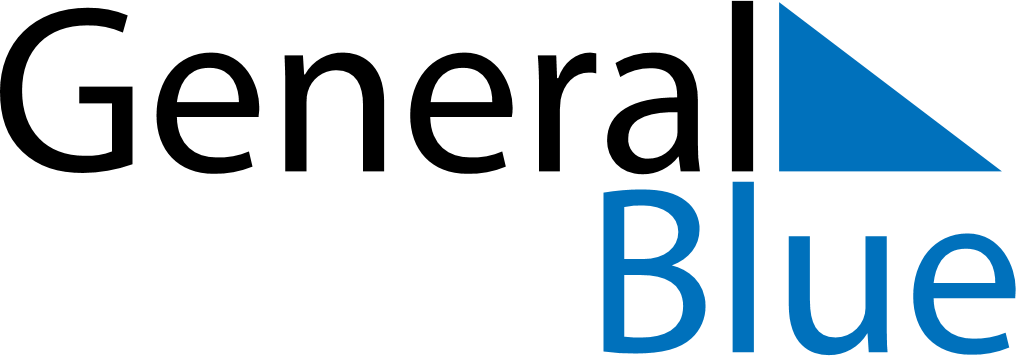 February 2021February 2021February 2021February 2021United StatesUnited StatesUnited StatesSundayMondayTuesdayWednesdayThursdayFridayFridaySaturday123455678910111212131415161718191920Valentine’s DayWashington’s Birthday212223242526262728